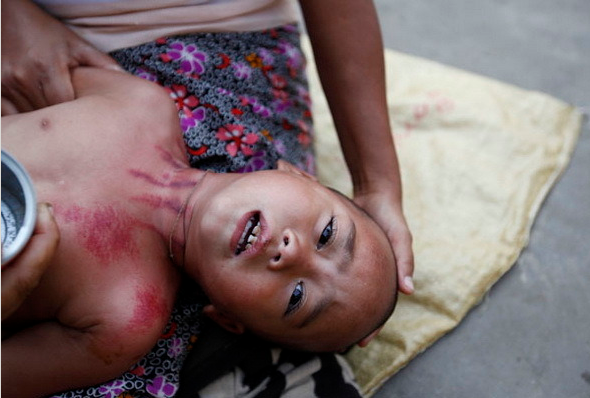 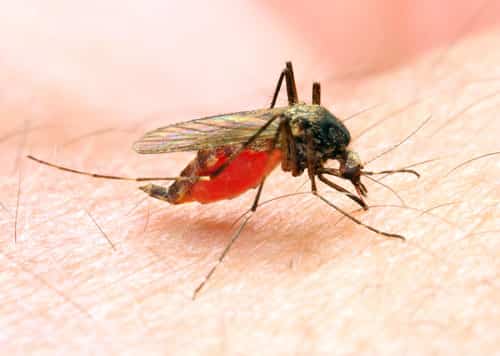 Распространение: Турция, Египет,  почти все африканские страны, Кипр,  Греция, Крит, Индия, Таиланд.